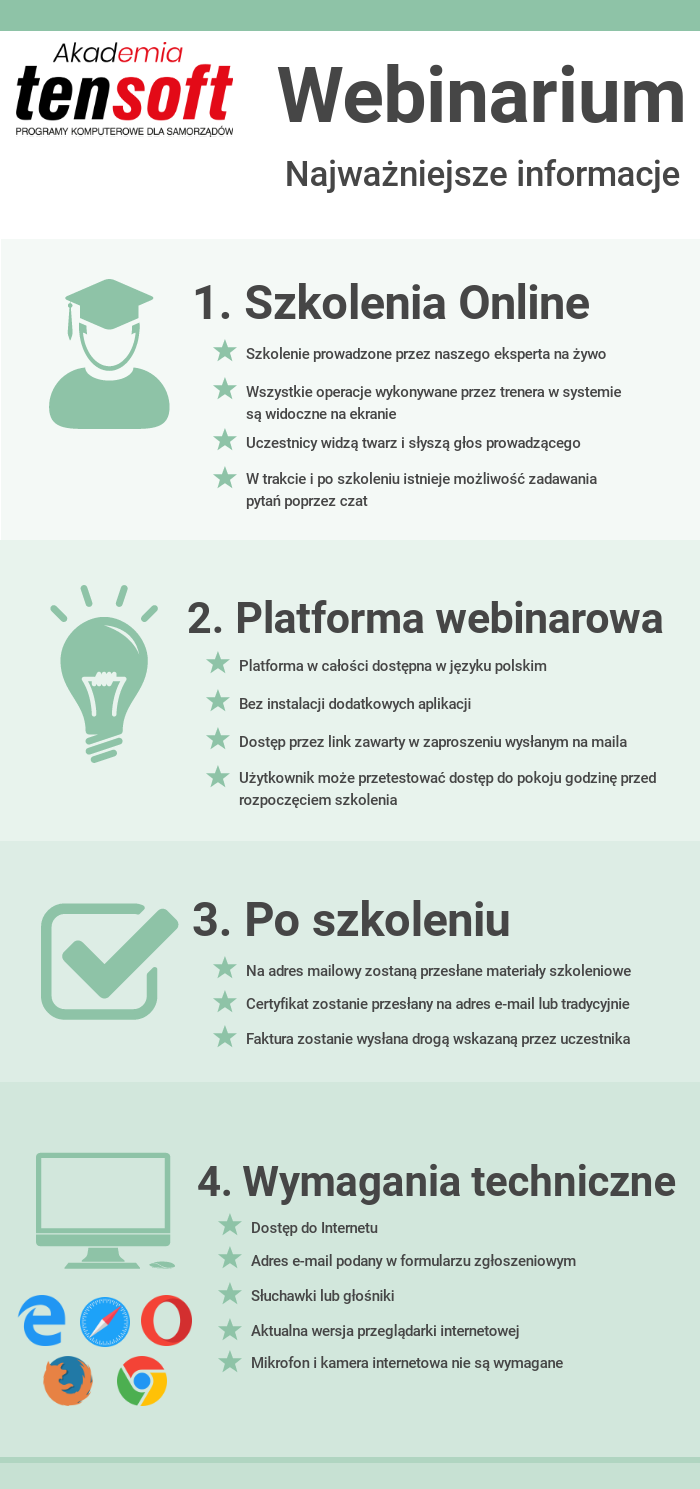 Zapraszamy na Webinarium doskonalące użytkowników Systemu AdASZapraszamy na Webinarium doskonalące użytkowników Systemu AdASZapraszamy na Webinarium doskonalące użytkowników Systemu AdASZapraszamy na Webinarium doskonalące użytkowników Systemu AdASPROJEKTOWANIE BUDŻETU NA 2024 ROK
W SYSTEMIE ADASPROJEKTOWANIE BUDŻETU NA 2024 ROK
W SYSTEMIE ADASPROJEKTOWANIE BUDŻETU NA 2024 ROK
W SYSTEMIE ADASPROJEKTOWANIE BUDŻETU NA 2024 ROK
W SYSTEMIE ADASData:27 września 2023 r.Czas:10.00-12:00Narzędzie:Platforma webinarowa (szczegóły techniczne poniżej)Platforma webinarowa (szczegóły techniczne poniżej)Platforma webinarowa (szczegóły techniczne poniżej)Cena:*120,00 zł./1 osobę – zgłoszenia przyjmujemy do 19-09-2023 r.Liczba miejsc jest ograniczona*120,00 zł./1 osobę – zgłoszenia przyjmujemy do 19-09-2023 r.Liczba miejsc jest ograniczona*120,00 zł./1 osobę – zgłoszenia przyjmujemy do 19-09-2023 r.Liczba miejsc jest ograniczonaDLA KOGO?DLA KOGO?DLA KOGO?DLA KOGO?- użytkownicy modułu FK/Budżet, - Skarbnicy i Naczelnicy Wydziałów Finansowo-Budżetowych, - Główni księgowi i pracownicy działów finansowo-księgowych.- użytkownicy modułu FK/Budżet, - Skarbnicy i Naczelnicy Wydziałów Finansowo-Budżetowych, - Główni księgowi i pracownicy działów finansowo-księgowych.- użytkownicy modułu FK/Budżet, - Skarbnicy i Naczelnicy Wydziałów Finansowo-Budżetowych, - Główni księgowi i pracownicy działów finansowo-księgowych.- użytkownicy modułu FK/Budżet, - Skarbnicy i Naczelnicy Wydziałów Finansowo-Budżetowych, - Główni księgowi i pracownicy działów finansowo-księgowych.JAKIE KORZYŚCI?JAKIE KORZYŚCI?JAKIE KORZYŚCI?JAKIE KORZYŚCI?- usprawnienie pracy w zakresie budżetowania,- poznanie konkretnych przykładów i funkcji w zakresie przygotowania sprawozdań,- bezpośredni kontakt z ekspertem,- możliwość zadawania pytań w trakcie i po webinarze.- usprawnienie pracy w zakresie budżetowania,- poznanie konkretnych przykładów i funkcji w zakresie przygotowania sprawozdań,- bezpośredni kontakt z ekspertem,- możliwość zadawania pytań w trakcie i po webinarze.- usprawnienie pracy w zakresie budżetowania,- poznanie konkretnych przykładów i funkcji w zakresie przygotowania sprawozdań,- bezpośredni kontakt z ekspertem,- możliwość zadawania pytań w trakcie i po webinarze.- usprawnienie pracy w zakresie budżetowania,- poznanie konkretnych przykładów i funkcji w zakresie przygotowania sprawozdań,- bezpośredni kontakt z ekspertem,- możliwość zadawania pytań w trakcie i po webinarze.PROGRAM:PROGRAM:PROGRAM:PROGRAM:1. Automatyzacja w zakresie projektowania budżetu.2. Procedowanie wniosku budżetowego - jednostka/wydział.3. Procedowanie wniosku o zmianę planu budżetowego - jednostka/wydział.4. Procedowanie wniosków budżetowych-role Organu:a) zwrócenie wniosku do poprawy, b) odrzucenie wniosku, c) akceptacja wniosku. 5. Procedowanie wniosków o zmianę planu budżetowego-role Organu:a) zwrócenie wniosku do poprawy, b) odrzucenie wniosku, c) akceptacja wniosku. 6.Przygotowanie projektu budżetu: a) utworzenie projektu ręcznie, b) utworzenie projektu na bazie wniosków, c) utworzenie projektu na bazie danych z lat poprzednich,d) zatwierdzanie projektu.7.Tworzenie eksportu do Bestii. 8. Przygotowanie projektu w FK.9. Założenia systemu eBudżet.10.Przygotowanie Wieloletniej Prognozy Finansowej na podstawie uchwały.11. Blok pytań i odpowiedzi.1. Automatyzacja w zakresie projektowania budżetu.2. Procedowanie wniosku budżetowego - jednostka/wydział.3. Procedowanie wniosku o zmianę planu budżetowego - jednostka/wydział.4. Procedowanie wniosków budżetowych-role Organu:a) zwrócenie wniosku do poprawy, b) odrzucenie wniosku, c) akceptacja wniosku. 5. Procedowanie wniosków o zmianę planu budżetowego-role Organu:a) zwrócenie wniosku do poprawy, b) odrzucenie wniosku, c) akceptacja wniosku. 6.Przygotowanie projektu budżetu: a) utworzenie projektu ręcznie, b) utworzenie projektu na bazie wniosków, c) utworzenie projektu na bazie danych z lat poprzednich,d) zatwierdzanie projektu.7.Tworzenie eksportu do Bestii. 8. Przygotowanie projektu w FK.9. Założenia systemu eBudżet.10.Przygotowanie Wieloletniej Prognozy Finansowej na podstawie uchwały.11. Blok pytań i odpowiedzi.1. Automatyzacja w zakresie projektowania budżetu.2. Procedowanie wniosku budżetowego - jednostka/wydział.3. Procedowanie wniosku o zmianę planu budżetowego - jednostka/wydział.4. Procedowanie wniosków budżetowych-role Organu:a) zwrócenie wniosku do poprawy, b) odrzucenie wniosku, c) akceptacja wniosku. 5. Procedowanie wniosków o zmianę planu budżetowego-role Organu:a) zwrócenie wniosku do poprawy, b) odrzucenie wniosku, c) akceptacja wniosku. 6.Przygotowanie projektu budżetu: a) utworzenie projektu ręcznie, b) utworzenie projektu na bazie wniosków, c) utworzenie projektu na bazie danych z lat poprzednich,d) zatwierdzanie projektu.7.Tworzenie eksportu do Bestii. 8. Przygotowanie projektu w FK.9. Założenia systemu eBudżet.10.Przygotowanie Wieloletniej Prognozy Finansowej na podstawie uchwały.11. Blok pytań i odpowiedzi.1. Automatyzacja w zakresie projektowania budżetu.2. Procedowanie wniosku budżetowego - jednostka/wydział.3. Procedowanie wniosku o zmianę planu budżetowego - jednostka/wydział.4. Procedowanie wniosków budżetowych-role Organu:a) zwrócenie wniosku do poprawy, b) odrzucenie wniosku, c) akceptacja wniosku. 5. Procedowanie wniosków o zmianę planu budżetowego-role Organu:a) zwrócenie wniosku do poprawy, b) odrzucenie wniosku, c) akceptacja wniosku. 6.Przygotowanie projektu budżetu: a) utworzenie projektu ręcznie, b) utworzenie projektu na bazie wniosków, c) utworzenie projektu na bazie danych z lat poprzednich,d) zatwierdzanie projektu.7.Tworzenie eksportu do Bestii. 8. Przygotowanie projektu w FK.9. Założenia systemu eBudżet.10.Przygotowanie Wieloletniej Prognozy Finansowej na podstawie uchwały.11. Blok pytań i odpowiedzi.DLACZEGO MY?DLACZEGO MY?DLACZEGO MY?DLACZEGO MY?Nasi trenerzy to wieloletni pracownicy i praktycy w obsłudze systemów ERP. Prowadzący partycypują 
w procesie tworzenia i aktualizacji programów obsługujących Administrację Publiczną i klientów biznesowych. Wiedza przekazywana w trakcie szkolenia jest oparta na doświadczeniu trenerów 
w pracy z konkretnymi modułami. Szkoleniowcy dysponują wiedzą z zakresu przepisów prawa 
co znacząco ułatwia przekazywanie informacji, nie tylko pod kątem funkcjonalnym systemów.Nasi trenerzy to wieloletni pracownicy i praktycy w obsłudze systemów ERP. Prowadzący partycypują 
w procesie tworzenia i aktualizacji programów obsługujących Administrację Publiczną i klientów biznesowych. Wiedza przekazywana w trakcie szkolenia jest oparta na doświadczeniu trenerów 
w pracy z konkretnymi modułami. Szkoleniowcy dysponują wiedzą z zakresu przepisów prawa 
co znacząco ułatwia przekazywanie informacji, nie tylko pod kątem funkcjonalnym systemów.Nasi trenerzy to wieloletni pracownicy i praktycy w obsłudze systemów ERP. Prowadzący partycypują 
w procesie tworzenia i aktualizacji programów obsługujących Administrację Publiczną i klientów biznesowych. Wiedza przekazywana w trakcie szkolenia jest oparta na doświadczeniu trenerów 
w pracy z konkretnymi modułami. Szkoleniowcy dysponują wiedzą z zakresu przepisów prawa 
co znacząco ułatwia przekazywanie informacji, nie tylko pod kątem funkcjonalnym systemów.Nasi trenerzy to wieloletni pracownicy i praktycy w obsłudze systemów ERP. Prowadzący partycypują 
w procesie tworzenia i aktualizacji programów obsługujących Administrację Publiczną i klientów biznesowych. Wiedza przekazywana w trakcie szkolenia jest oparta na doświadczeniu trenerów 
w pracy z konkretnymi modułami. Szkoleniowcy dysponują wiedzą z zakresu przepisów prawa 
co znacząco ułatwia przekazywanie informacji, nie tylko pod kątem funkcjonalnym systemów.Jak dokonać zgłoszenia?Jak dokonać zgłoszenia?Jak dokonać zgłoszenia?Jak dokonać zgłoszenia?Należy wypełnić formularz zgłoszeniowy online dostępny na stronie www.szkolenia-tensoft.pl lub przesłać faxem pobraną i wypełnioną kartę zgłoszeni-Należy wypełnić formularz zgłoszeniowy online dostępny na stronie www.szkolenia-tensoft.pl lub przesłać faxem pobraną i wypełnioną kartę zgłoszeni-Należy wypełnić formularz zgłoszeniowy online dostępny na stronie www.szkolenia-tensoft.pl lub przesłać faxem pobraną i wypełnioną kartę zgłoszeni-Należy wypełnić formularz zgłoszeniowy online dostępny na stronie www.szkolenia-tensoft.pl lub przesłać faxem pobraną i wypełnioną kartę zgłoszeni-Kontakt:	Tensoft Sp. z o.o.ul. Technologiczna 2, 45-839 OpoleTelefon: 77 540 78 40, kom. 602 358 748, fax: 77 544 60 85e-mail: szkolenia@tensoft.pl , strona: www.tensoft.pl Kontakt:	Tensoft Sp. z o.o.ul. Technologiczna 2, 45-839 OpoleTelefon: 77 540 78 40, kom. 602 358 748, fax: 77 544 60 85e-mail: szkolenia@tensoft.pl , strona: www.tensoft.pl Kontakt:	Tensoft Sp. z o.o.ul. Technologiczna 2, 45-839 OpoleTelefon: 77 540 78 40, kom. 602 358 748, fax: 77 544 60 85e-mail: szkolenia@tensoft.pl , strona: www.tensoft.pl Kontakt:	Tensoft Sp. z o.o.ul. Technologiczna 2, 45-839 OpoleTelefon: 77 540 78 40, kom. 602 358 748, fax: 77 544 60 85e-mail: szkolenia@tensoft.pl , strona: www.tensoft.pl 